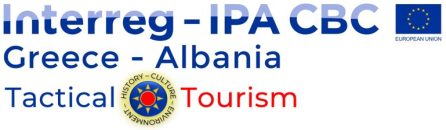 ……………………………………………..[ΘΕΣΗ ΣΤΟΙΧΕΙΩΝ ΠΡΟΣΦΕΡΟΝΤΟΣ]…………………………[Τόπος, Ημερομηνία]Προς: Περιφέρεια Ιονίων ΝήσωνΘέμα: Υποβολή Οικονομικής Προσφοράς για την Απευθείας Ανάθεση της Υπηρεσίας με τίτλο: «Παροχή Τεχνικής Υποστήριξης για τη δημιουργία του Πολιτιστικού Κέντρου στη Λευκάδα (παραδοτέο 4.2.5) της Πράξης TACTICAL TOURISM, στο πλαίσιο του Προγράμματος Διασυνοριακής Συνεργασίας Interreg IPA CBC “Ελλάδα-Αλβανία 2014-2020”»ΠΙΝΑΚΑΣ ΟΙΚΟΝΟΜΙΚΗΣ ΠΡΟΣΦΟΡΑΣΟ ΠΡΟΣΦΕΡΩΝ………………………………[ΣΦΡΑΓΙΔΑ/ΥΠΟΓΡΑΦΗ]Αριθμ.ΠαραδοτέουΤίτλοςΠροϋπολογισμός(συμπ. ΦΠΑ 24%)Προσφερόμενη Τιμή (συμπ. ΦΠΑ 24%)4.2.5Παροχή Τεχνικής Υποστήριξης για τη δημιουργία του Πολιτιστικού Κέντρου στη Λευκάδα€ 22.350,00                       €ΣΥΝΟΛΙΚΗ ΠΡΟΣΦΕΡΟΜΕΝΗ ΤΙΜΗ:ΣΥΝΟΛΙΚΗ ΠΡΟΣΦΕΡΟΜΕΝΗ ΤΙΜΗ:ΣΥΝΟΛΙΚΗ ΠΡΟΣΦΕΡΟΜΕΝΗ ΤΙΜΗ: